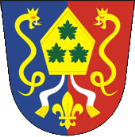 ZASEDÁNÍ ZO JARPICESE KONÁ V BUDOVĚ OÚV PÁTEK 15. 12. 2023OD 19 HODNÁVRH PROGRAMUZahájení zastupitelstvaUrčení ověřovatelů zápisuKontrola zápisu z minulého zasedání ZO, kontrola plnění usnesení z minulých zasedáníProjednání žádosti pana BabickéhoProjednání záměru obce na výstavbu větrných elektrárenSchválení rozpočtu obce na rok 2024 Diskuse Vyvěšeno: 8. 12. 2023                                                                          Mgr. Jana KučerováSejmuto:                                                                                                      starostka